Arkansas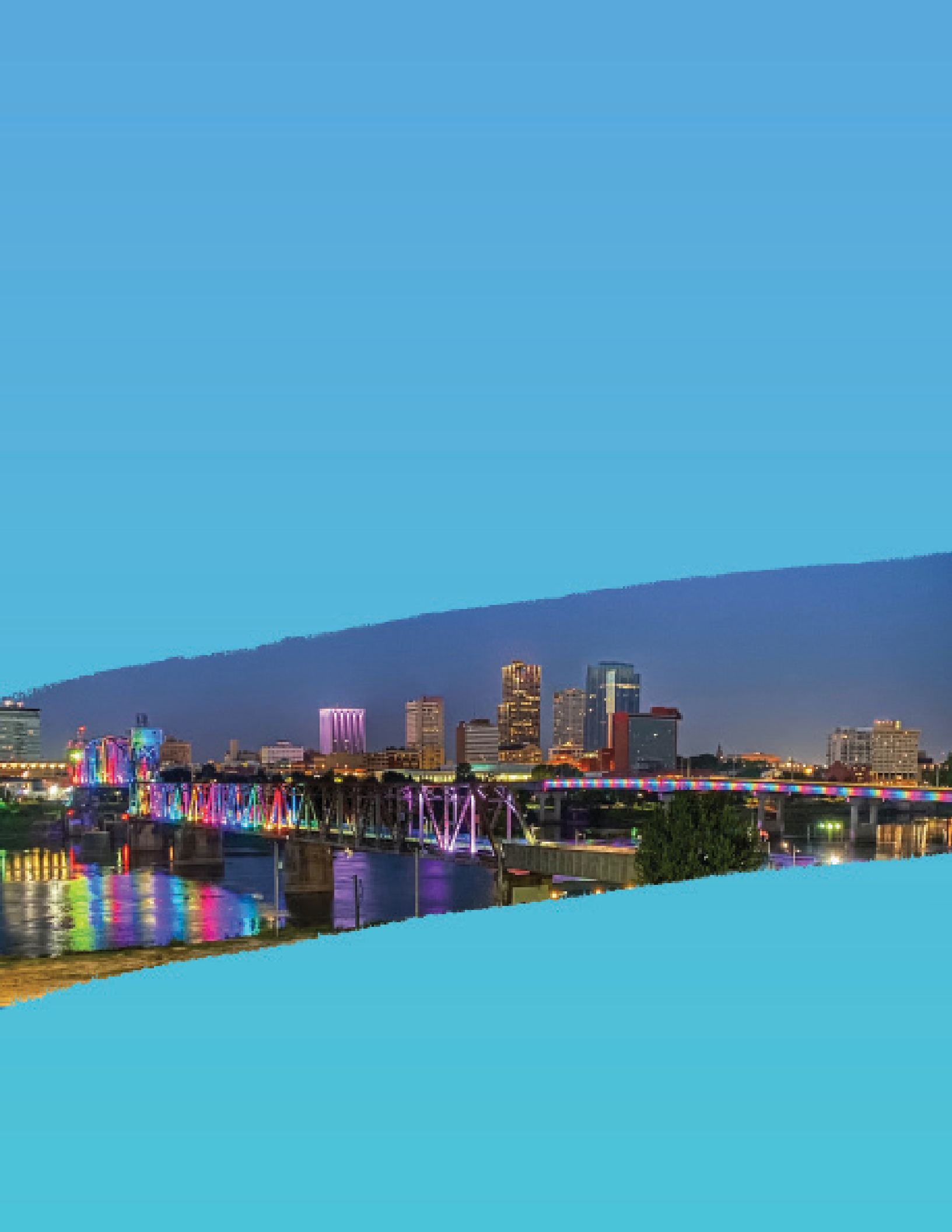 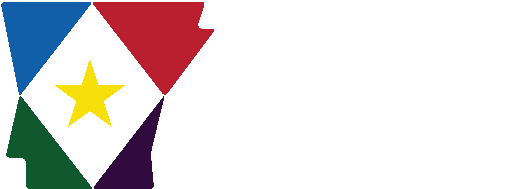 Labor Market reportWWW.DISCoVer.arkaNSaS.GoVTable of Contents	Technical Notes Arkansas Division ofWorkforce Services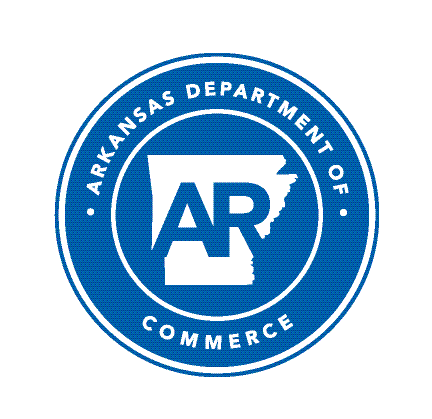 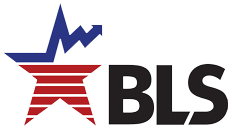 The Arkansas Labor Market is prepared monthly in conjunction with the U.S. Depart- ment of Labor, Bu- reau of Labor Statis- tics (BLS). The current month’s estimates are preliminary, while pre- vious month’s data is subject to revision.Estimates of nonfarm payroll jobs show the number of jobs by industry and reflect employment by place of work. Hours and earnings estimates are based on payroll and worker-hour data col- lected for production workers in manufactur- ing industries.Industries are classi- fied according to the North American In- dustry Classification System (NAICS). All estimates are based on a first quarter 2020 benchmark.Explanation of Terms and ConceptsMonthly Business Survey of EmployersA monthly sample sur- vey designed to pro- vide industry infor- mation on nonfarm payroll jobs. Data are compiled each month from mail surveys and telephone interviews conducted by the Bu- reau of Labor Statistics in cooperation with Department of Work- force Services. The data are based on establish- ment records and in- clude all workers, full- or part-time, who re- ceived pay during the payroll period which includes the 12th of the month. Approximately5,000 Arkansas busi- ness establishments are surveyed.Metropolitan  Statistical AreasA term applied by theU.S. Office of Manage- ment and Budget to counties that have one or more central cities and that meet specified criteria of population density, commuting patterns and social and economic integration.Current Population Survey (CPS)A monthly sample sur- vey of the population 16 years of age and over, designed to pro- vide data on the labor force, the employed and the unemployed. The survey is conduct- ed each month by the Bureau of the Census for BLS. The informa- tion is collected by trained interviewers from a sample of about 60,000 households. The data collected are based on the activity reported for the cal- endar week including the 12th of the month. Approximately 1,000 Arkansas households are represented in the sample survey.Civilian Labor ForceThe sum of all em- ployed and unem- ployed persons 16 years of age or older. Members of the Armed Forces are excluded.EmploymentAn estimate of the number of persons who worked any timefor pay or profit or worked 15 hours or more as unpaid work- ers in a family business during the calendar week which includes the 12th of the month. Also included are those who, although not working, had some job attachment and were not looking for work, and persons involved in labor management disputes.UnemploymentAn estimate of the number of persons who did not have a job, but were available for work and actively seek- ing work during the calendar week which includes the 12th of the month.Unemployment  RateThe number of unem- ployed as a percentage of the civilian labor force. Unemployment rates are calculated from unrounded data.Seasonal  AdjustmentA statistical technique applied to monthly data to eliminate changes that normally occur during the year due to seasonal events such as weather, ma- jor holidays, schedule shifts, harvest times, and the opening/clos- ing of schools.July Spotlight A Comparative Look at Unemployment RatesBetween June and July, seasonally adjusted unemployment rates decreased in 14 states and the District of Columbia. Jobless rates were stable in 33 states, while increasing in 3 states. In July, unemployment rates ranged from a low of 1.8 percent in Minnesota to a high of 5.2 percent in the District of Columbia. Arkansas ranked 24th among states, with a jobless rate of 3.3 percent in July. Twenty-eight states, in- cluding Arkansas, posted jobless rates below the national rate of 3.6 percent.Compared to July 2021, unemployment rates have declined in all 50 states and the District of Columbia. The largest rate decrease occurred in California, down three and five-tenths of a percentage point. The smallest annual decline was in Nebraska, down five-tenths of a percentage point. Arkansas’ unemploy- ment rate decreased seven-tenths of a percentage point over-the-year, from 4.0 percent in July 2021 down to 3.3 percent in July 2022.Unemployment Rates by State (Seasonally Adjusted)July 2022Washington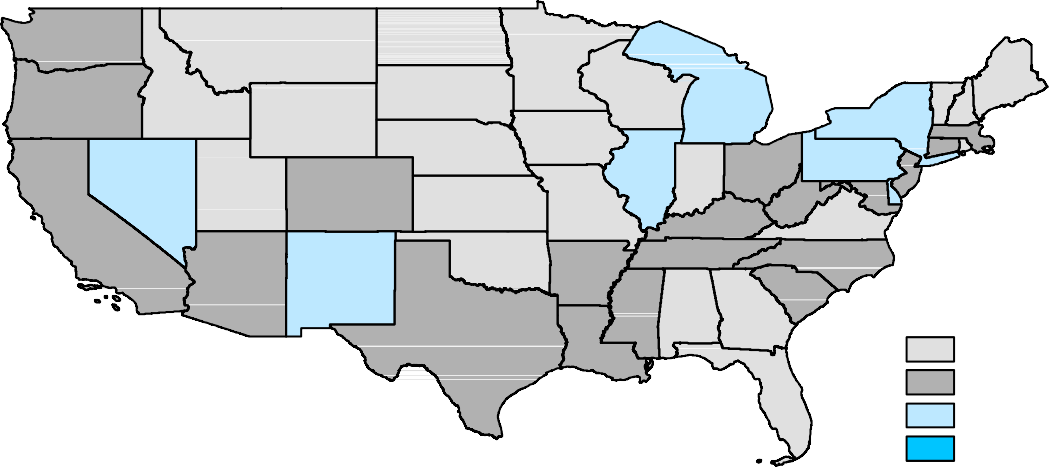 OregonIdahoMontanaWyomingNorth DakotaSouth Dakota NebraskaMinnesotaIowaWisconsinMichiganMaineVermontNew YorkNew HampshireMassachusettsPennsylvaniaNevadaUtahIllinois IndianaOhioNew JerseyCaliforniaArizonaColoradoNew MexicoKansas OklahomaMissouri ArkansasKentucky TennesseeWest VirginiaMaryland VirginiaNorth Carolina South CarolinaContinental U.S. OnlyTexasMississippiAlabama Georgia LouisianaFloridaUnemployment Rates< or = 3.0% 3.1% - 4.0%4.1% - 5.0%> 5.0%State of Arkansas Civilian Labor Force SummaryLabor force data, produced by the U.S. Department of Labor, Bureau of Labor Statistics and released by the Arkansas Division of Workforce Services, show Arkansas’ seasonally adjusted unemployment rate rose one-tenth of a percentage point, from 3.2 percent in June to 3.3 percent in July. Arkansas’ civilian labor force increased by 1,048, a result of 1,084 more unemployed and 36 fewer employed Arkansans. The United States’ jobless rate declined to 3.5 percent in July, down one-tenth of a percentage point from June.BLS Program Operations Manager Susan Price said, “Arkansas’ unemployment rate rose to 3.3 percent in July, pushed up by the slight increase in the number of unemployed Arkansans. While employment stalled this month, there are 33,357 more employed Arkansans compared to July 2021 and the labor force participation rate has increased by half a percentage point.”Civilian Labor Force Estimates 160,000Number of Unemployed (Seasonally Adjusted)January 2020 - July 2022140,000120,000100,00080,00060,00040,00020,0000J	F	M	A	M	J	J	A	S	O	N	D2020	2021	2022State of Arkansas Nonfarm Payroll JobsNot Seasonally Adjusted (In Thousands)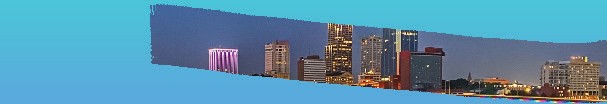 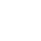 State of Arkansas Nonfarm Payroll Job SummaryJune 2022 - July 2022 Arkansas’ nonfarm payroll jobs declined 2,900 in July to total 1,312,200. One major industry sector posted losses, more than offsetting gains in eight industry sectors. Jobs in government fell 10,800. Seasonal declines were reported in both local government-educational services (-9,600) and in state government-educational services (-1,500), due to the summer break at public schools and universities. Educational and health services added 2,600 jobs. All hiring occurred in health care and social assis- tance (+3,000), offset by seasonal losses in educational services (-400). Jobs in leisure and hospitality increased by 1,900. Gains were posted across all subsectors. Employment in manufacturing rose 1,100. Most of the expansions were in nondurable goods manufacturing (+800).July 2021 - July 2022 Compared to July 2021, nonfarm payroll jobs in Arkansas are up 43,600. Eight major industry sectors reported annual growth, with five sectors adding 5,700 or more jobs each. Trade, transportation, and utilities added 12,800 jobs. All gains were in transportation-warehousing-utilities (+7,600) and whole- sale trade (+5,400). Jobs in educational and health services rose 7,400. Expansions occurred in both health care and social assistance (+4,400) and in educational services (+3,000). Jobs in manufacturing increased 7,000, with hiring in both subsectors. Leisure and hospitality rose by 6,600, mostly in ac- commodation and food services (+5,900). Professional and business services added 5,700 jobs. Ex- pansions occurred in management of companies (+6,200) and professional-scientific-technical services (+1,200), offsetting declines in administrative and support services (-1,700).Jobs in Manufacturing (Not Seasonally Adjusted)July: 2012 - 2022170,000165,000160,000155,000150,000145,000140,0002012	2013	2014	2015	2016	2017	2018	2019	2020	2021	2022State of Arkansas Production Workers- Hours and EarningsManufacturing Durable Goods and Nondurable Goods Manufacturing Average Weekly Hours Worked - Durable Goods vs Nondurable GoodsJuly 2019 - July 202246.044.042.040.038.036.034.0Jul '19	Jan '20	Jul '20	Jan '21	Jul '21	Jan '22	Jul '22 Durable Goods		Nondurable GoodsMetropolitan Statistical Areas Little Rock-North Little Rock-Conway MSAThe Little Rock-North Little Rock-Conway MSA = Faulkner, Grant, Lonoke, Perry, Pulaski, & Saline counties.Civilian Labor Force Estimates (Not Seasonally Adjusted)Nonfarm Payroll Jobs (Not Seasonally Adjusted) (In Thousands)Nonfarm Payroll Job Change by Industry SectorJuly 2021 vs July 2022Trade-Transport-Utilities6,600Leisure & HospitalityEducational & HealthFinancial ActivitiesManufacturingInformationOther ServicesProfessional & BusinessMining-Logging-ConstructGovernment-800-2,000	-1,000	0	1,000	2,000	3,000	4,000	5,000	6,000	7,000Metropolitan Statistical Areas Fayetteville-Springdale-Rogers MSAThe Fayetteville-Springdale-Rogers MSA = Benton, Madison, & Washington counties in Arkansas and McDonald county in Missouri.Civilian Labor Force Estimates (Not Seasonally Adjusted)Nonfarm Payroll Jobs (Not Seasonally Adjusted) (In Thousands)EmploymentJuly 2019 - July 2022300,000 	Jobs in Service Providing IndustriesJuly: 2012 - 2022260,000 	240,000 	290,000220,000280,000200,000270,000	180,000160,000260,000140,000250,000120,000240,000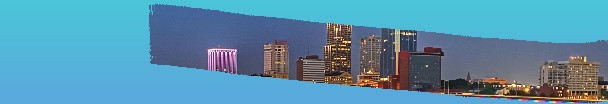 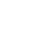 Jul '19	Jan '20	Jul '20	Jan '21	Jul '21	Jan '22	Jul '22100,000'12'13'14'15'16'17'18'19'20'21'22Metropolitan Statistical Areas Fort Smith MSAThe Fort Smith MSA = Crawford & Sebastian counties in Arkansas & LeFlore & Sequoyah counties in Oklahoma.Civilian Labor Force Estimates (Not Seasonally Adjusted)Nonfarm Payroll Jobs (Not Seasonally Adjusted) (In Thousands)Unemployment RatesJuly: 2002 - 20229.0% 	Nonfarm Payroll JobsJanuary 2020 - July 2022114,000 	8.0%112,0007.0%	110,0006.0%	108,0005.0%106,0004.0%104,0003.0%102,000 	100,000 	2.0%98,000 	1.0%0.0%'02'04'06'08'10'12'14'16'18'20'2296,000 													 J	F	M	A	M	J	J	A	S	O	N	D2020  2021  2022Metropolitan Statistical Areas Hot Springs MSAThe Hot Springs MSA = Garland County.Civilian Labor Force Estimates (Not Seasonally Adjusted)Nonfarm Payroll Jobs (Not Seasonally Adjusted) (In Thousands)36,000Jobs in Service Providing IndustriesJuly: 2002 - 202235,00034,00033,00032,00031,00030,00029,00028,00027,00026,0002002	2004	2006	2008	2010	2012	2014	2016	2018	2020	2022Metropolitan Statistical Areas Jonesboro MSAThe Jonesboro MSA = Craighead & Poinsett counties.Civilian Labor Force Estimates (Not Seasonally Adjusted)Nonfarm Payroll Jobs (Not Seasonally Adjusted) (In Thousands)6,000Number of UnemployedJuly 2019 - July 20225,0004,0003,0002,0001,0000Jul '19	Jan '20	Jul '20	Jan '21	Jul '21	Jan '22	Jul '22Metropolitan Statistical Areas Pine Bluff MSAThe Pine Bluff MSA = Cleveland, Jefferson, & Lincoln counties.Civilian Labor Force Estimates (Not Seasonally Adjusted)Nonfarm Payroll Jobs (Not Seasonally Adjusted) (In Thousands)33,000Nonfarm Payroll JobsJanuary 2020 - July 202232,50032,00031,50031,00030,50030,00029,50029,000J	F	M	A	M	J	J	A	S	O	N	D2020	2021	2022Metropolitan Statistical Areas Out-of-State MSACivilian Labor Force Estimates (Not Seasonally Adjusted)Memphis, TN-MS-AR MSAThe Memphis, TN-MS-AR MSA = Fayette, Shelby, & Tipton counties in Tennessee; Benton, Desoto, Marshall, Tate, & Tunica counties in Mississippi; & Crittenden County in Arkansas.Texarkana MSAThe Texarkana MSA= Bowie County in Texas & Little River & Miller counties in Arkansas.Memphis MSA - Unemployment RatesJuly: 2012 - 202214.0 	64,000Texarkana MSA - EmploymentJuly 2019 - July 202212.062,00060,00010.058,0008.056,0006.054,0004.052,0002.050,0000.0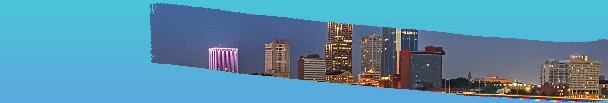 '12	'13	'14	'15	'16	'17	'18	'19	'20	'21	'2248,000Jul '19	Jan '20	Jul '20	Jan '21	Jul '21	Jan '22	Jul '22Micropolitan Statistical Areas and Cities Civilian Labor Force EstimatesMicropolitan Labor Force Estimates Arkadelphia Micro = Clark County Batesville Micro = Independence County Blytheville Micro = Mississippi CountyCamden Micro = Calhoun & Ouachita counties El Dorado Micro = Union CountyForrest City Micro = St. Francis County Harrison Micro = Boone & Newton counties Helena-West Helena Micro = Phillips County Hope Micro = Hempstead & Nevada counties Magnolia Micro = Columbia CountyCity Labor Force Statistics Malvern Micro = Hot Spring County Mountain Home Micro = Baxter County Paragould Micro = Greene County Russellville Micro = Pope & Yell counties Searcy Micro = White CountyCounty Labor Force Statistics Civilian Labor Force EstimatesNot Seasonally Adjusted(continued on Page 16)County Labor Force Statistics Civilian Labor Force Estimates(continued from Page 15)County Labor Force SummaryBetween June and July, unemployment rates increased in 70 of Arkansas’ 75 counties. Rates were unchanged in five counties. Jobless rates ranged from a low of 2.8 percent in Benton and Wash- ington counties to a high of 8.9 percent in Chicot County.In July, nineteen counties posted unemployment rates at or below four percent. That is down from 29 counties at or below four percent last month. Six counties reported jobless rates at or above seven percent, up from three counties in June.Compared to July 2021, unemployment rates are down in 41 Arkansas counties. Rates in 29 counties increased over-the-year, while five counties were stable. The largest decline occurred in Woodruff County, down one and one-tenth of a percentage point. Izard County posted the largest annual unemployment rate increase, up eight-tenths of a percentage point.County Unemployment Rates 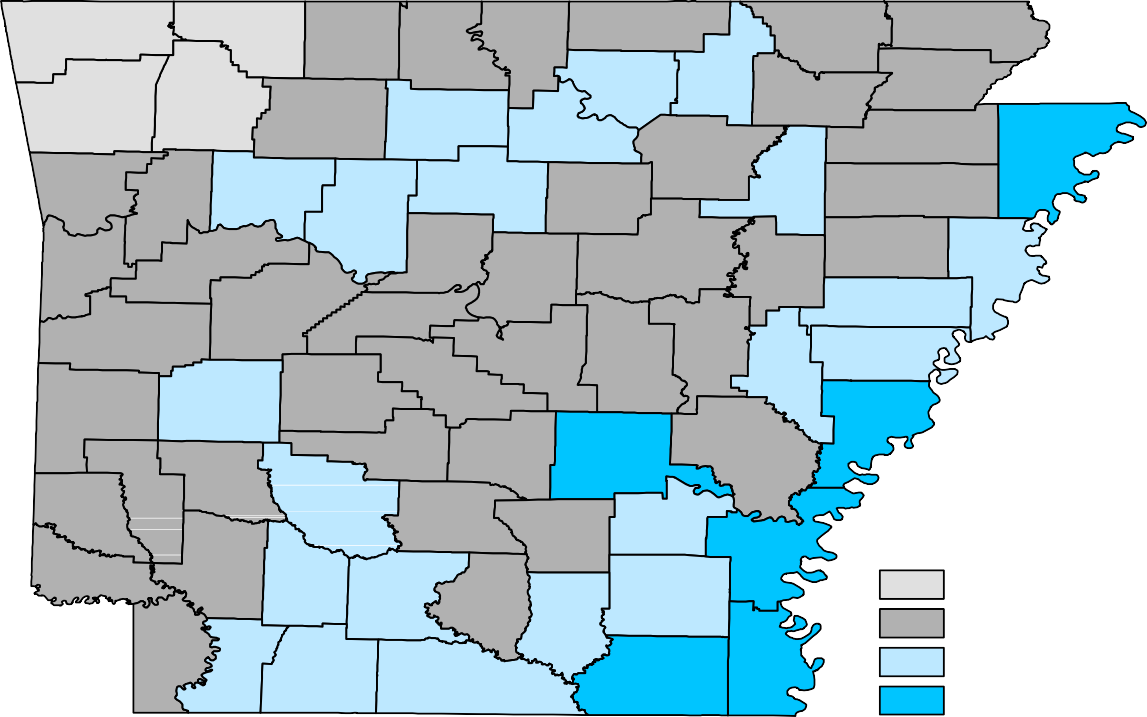 Ranked by Unemployment RatesJuly 2022 (Not Seasonally Adjusted)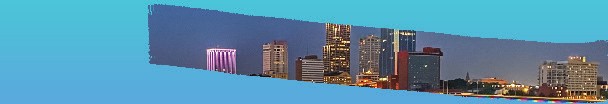 Local Workforce Development Areas Civilian Labor Force Estimates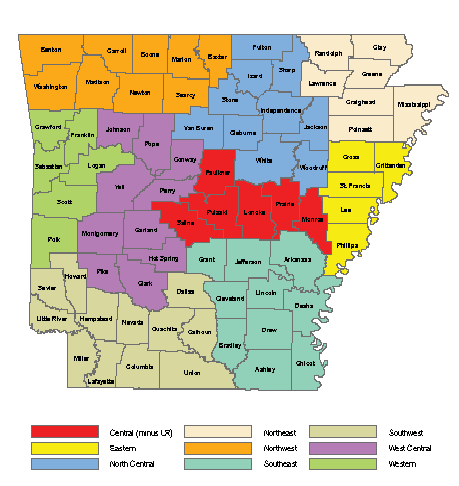 Jul 22Jun 22Jul 21Jul 22Jun 22Jul 21Civilian Labor Force1,355,9031,354,8551,331,143Civilian Labor Force1,366,5961,368,6231,343,593(NAICS)Jul 22Jun 22Jul 21OTMOTYTotal Nonfarm1312.21315.11268.6-2.943.6Goods Producing225.8224.0219.51.86.3Mining, Logging, & Construction61.160.461.80.7-0.7Mining & Logging5.15.15.30.0-0.2Construction56.055.356.50.7-0.5Specialty Trade Contractors35.135.036.00.1-0.9Manufacturing164.7163.6157.71.17.0Durable Goods78.277.975.80.32.4Nondurable Goods86.585.781.90.84.6Service Providing1086.41091.11049.1-4.737.3Trade, Transportation & Utilities267.1266.2254.30.912.8Wholesale Trade53.452.948.00.55.4Retail Trade138.4138.0138.60.4-0.2Transport, Warehousing & Utilities75.375.367.70.07.6Information13.213.111.90.11.3Financial Activities68.868.766.40.12.4Finance & Insurance53.753.752.00.01.7Real Estate & Rental & Leasing15.115.014.40.10.7Professional & Business Services149.0149.0143.30.05.7Professional, Scientific & Technical46.145.144.91.01.2Management of Companies40.740.034.50.76.2Administrative & Support Services62.263.963.9-1.7-1.7Educational & Health Services199.4196.8192.02.67.4Educational Services16.016.413.0-0.43.0Health Care & Social Assistance183.4180.4179.03.04.4Ambulatory Health Care63.363.061.80.31.5Social Assistance36.335.134.91.21.4Leisure & Hospitality127.7125.8121.11.96.6Arts, Entertainment & Recreation13.813.713.10.10.7Accommodation & Food Services113.9112.1108.01.85.9Accommodation Services12.512.211.50.31.0Food Services101.499.996.51.54.9Other Services66.766.267.50.5-0.8Government194.5205.3192.6-10.81.9Federal Government20.620.520.60.10.0State Government71.372.771.6-1.4-0.3State Gov, Educational Services24.926.425.0-1.5-0.1State Gov, Excluding Education46.446.346.60.1-0.2Local Government102.6112.1100.4-9.52.2Local Gov, Educational Services57.967.556.2-9.61.7Local Gov, Excluding Education44.744.644.20.10.5Jul 22Jun 22Jul 21OTMOTYCivilian Labor Force362,647359,369354,3943,2788,253Employment348,222346,089338,3012,1339,921Unemployment14,42513,28016,0931,145-1,668Unemployment Rate4.03.74.50.3-0.5NAICS	Jul 22Jun 22Jul 21OTMOTYTotal Nonfarm	368.3367.1355.31.213.0Goods Producing	38.238.037.90.20.3Mining, Logging & Construction	18.318.218.80.1-0.5Manufacturing	19.919.819.10.10.8Service Providing	330.1329.1317.41.012.7Trade, Transportation & Utilities	76.275.369.60.96.6Wholesale Trade	17.517.215.80.31.7Retail Trade	38.237.737.80.50.4Trans., Warehousing & Utilities	20.520.416.00.14.5Information	5.75.75.40.00.3Financial Activities	23.423.322.60.10.8Professional & Business Services	45.645.945.8-0.3-0.2Educational & Health Services	59.557.757.01.82.5Leisure & Hospitality	37.136.333.40.83.7Other Services	18.218.218.40.0-0.2Government	64.466.765.2-2.3-0.8Federal Government	9.99.89.80.10.1State Government	32.933.232.7-0.30.2Local Government	21.623.722.7-2.1-1.1Jul 22Jun 22Jul 21OTMOTYCivilian Labor Force301,598299,593288,8512,00512,747Employment293,105291,335279,6501,77013,455Unemployment8,4938,2589,201235-708Unemployment Rate2.82.83.20.0-0.4NAICS	Jul 22Jun 22Jul 21OTMOTYTotal Nonfarm	284.5284.3268.70.215.8Goods Producing	46.045.845.00.21.0Mining, Logging & Construction	14.114.214.1-0.10.0Manufacturing	31.931.630.90.31.0Service Providing	238.5238.5223.70.014.8Trade, Transportation & Utilities	62.662.558.70.13.9Wholesale Trade	14.013.812.80.21.2Retail Trade	28.528.627.2-0.11.3Trans., Warehousing & Utilities	20.120.118.70.01.4Information	2.22.22.10.00.1Financial Activities	9.39.29.00.10.3Professional & Business Services	59.457.952.61.56.8Educational & Health Services	31.131.029.60.11.5Leisure & Hospitality	27.527.526.90.00.6Other Services	10.110.010.00.10.1Government	36.338.234.8-1.91.5Federal Government	2.92.82.90.10.0State Government	15.215.414.1-0.21.1Local Government	18.220.017.8-1.80.4Jul 22Jun 22Jul 21OTMOTYCivilian Labor Force118,771118,918116,514-1472,257Employment114,273114,430111,578-1572,695Unemployment4,4984,4884,93610-438Unemployment Rate3.83.84.20.0-0.4NAICS	Jul 22Jun 22Jul 21OTMOTYTotal Nonfarm	111.5112.8108.0-1.33.5Goods Producing	23.723.622.20.11.5Mining, Logging & Construction	5.35.35.10.00.2Manufacturing	18.418.317.10.11.3Service Providing	87.889.285.8-1.42.0Trade, Transportation & Utilities	24.324.123.30.21.0Wholesale Trade	4.94.94.30.00.6Retail Trade	12.612.512.60.10.0Trans., Warehousing & Utilities	6.86.76.40.10.4Information	1.21.21.10.00.1Financial Activities	3.93.93.80.00.1Professional & Business Services	11.411.711.6-0.3-0.2Educational & Health Services	17.016.616.60.40.4Leisure & Hospitality	10.310.19.90.20.4Other Services	4.34.34.40.0-0.1Government	15.417.315.1-1.90.3Federal Government	1.41.31.30.10.1State Government	2.32.32.40.0-0.1Local Government	11.713.711.4-2.00.3Jul 22Jun 22Jul 21OTMOTYCivilian Labor Force42,21542,06942,012146203Employment40,14140,18339,812-42329Unemployment2,0741,8862,200188-126Unemployment Rate4.94.55.20.4-0.3Jul 22Jun 22Jul 21OTMOTY39.740.038.9-0.30.84.54.54.50.00.035.235.534.4-0.30.83.73.93.8-0.2-0.1Jul 22Jun 22Jul 21OTMOTYCivilian Labor Force67,80967,09366,2307161,579Employment65,48164,86663,7706151,711Unemployment2,3282,2272,460101-132Unemployment Rate3.43.33.70.1-0.3Jul 22Jun 22Jul 21OTMOTY61.661.659.30.02.311.211.211.30.0-0.150.450.448.00.02.47.98.28.1-0.3-0.2Jul 22Jun 22Jul 21OTMOTYCivilian Labor Force33,81333,68333,080130733Employment31,55431,73430,861-180693Unemployment2,2591,9492,21931040Unemployment Rate6.75.86.70.90.0Jul 22Jun 22Jul 21OTMOTY31.331.830.4-0.50.95.85.75.60.10.225.526.124.8-0.60.77.88.38.0-0.5-0.2Jul 22Jun 22Jul 21OTMOTYCivilian Labor Force657,246655,901652,5281,3454,718Employment621,949620,060606,0641,88915,885Unemployment35,29735,84146,464-544-11,167Unemployment Rate5.45.57.1-0.1-1.7Jul 22Jun 22Jul 21OTMOTYCivilian Labor Force64,39064,54663,708-156682Employment61,30361,54460,099-2411,204Unemployment3,0873,0023,60985-522Unemployment Rate4.84.75.70.1-0.9Arkadelphia Micro8,3797,8575226.28,4657,9824835.78,5978,0994985.8Batesville Micro16,02015,3007204.516,49015,8356554.016,20315,4617424.6Blytheville Micro16,57015,1561,4148.516,27315,1111,1627.116,52815,0721,4568.8Camden Micro11,05810,5195394.911,56911,0794904.211,87111,3734984.2El Dorado Micro14,68313,7209636.615,05414,2088465.615,15314,1201,0336.8Forrest City Micro7,7017,2024996.57,7467,3164305.67,7017,1775246.8Harrison Micro18,56117,9396223.419,32918,7176123.218,81018,1846263.3Helena-West Helena Micro5,5405,0524888.85,5885,1684207.55,7935,3104838.3Hope Micro12,39611,8535434.412,78812,2934953.912,55912,0275324.2Magnolia Micro8,2967,8304665.68,7728,3234495.18,3157,7925236.3Malvern Micro13,64513,0146314.613,72313,1545694.113,94913,3426074.4Mountain Home Micro16,63715,9367014.216,98016,3136673.916,28515,6336524.0Paragould Micro19,73419,0027323.719,73419,0287063.619,58118,8337483.8Russellville Micro34,79533,0141,7815.135,64434,0601,5844.434,85633,1841,6724.8Searcy Micro33,39231,9481,4444.334,29732,9261,3714.033,41031,9361,4744.4Bella Vista12,97512,4994763.712,89212,4334593.612,37711,9194583.7Benton18,01217,3736393.517,90617,2936133.417,48916,8816083.5Bentonville31,36830,5668022.631,21030,4048062.629,98129,1498322.8Blytheville5,7285,07365511.45,5135,0584558.35,6785,04563311.1Cabot12,16111,7843773.112,00411,6203843.211,86711,4434243.6Conway34,99733,7641,2333.534,67533,5251,1503.334,19832,8151,3834.0El Dorado6,3935,9044897.66,5406,1144266.56,6336,0765578.4Fayetteville51,38649,8731,5132.951,10749,5961,5113.049,42047,5881,8323.7Fort Smith38,67937,2431,4363.738,94237,5801,3623.537,87836,4281,4503.8Hot Springs15,78814,8549345.915,70214,8708325.315,74014,7331,0076.4Jacksonville11,83911,2056345.411,68611,1565304.511,66610,8857816.7Jonesboro40,78639,4041,3823.440,43239,1361,2963.239,91638,3791,5373.9Little Rock98,49794,0404,4574.597,66593,6344,0314.196,76291,3555,4075.6North Little Rock30,46628,9181,5485.130,13728,7931,3444.529,88428,0921,7926.0Paragould12,59112,0775144.112,57612,0934833.812,47811,9695094.1Pine Bluff15,92814,6221,3068.215,88514,7851,1006.915,63814,2971,3418.6Rogers38,48237,4999832.638,25737,3019562.536,77635,7601,0162.8Russellville12,44511,8505954.812,84912,2955544.312,46711,9215464.4Searcy10,0869,6484384.310,3689,9434254.110,0829,6444384.3Sherwood16,40415,7826223.816,25815,7135453.415,98715,3316564.1Springdale40,89539,8271,0682.640,59939,6079922.439,23838,0011,2373.2Texarkana, AR13,57712,8717065.213,51312,8796344.713,39012,6237675.7Van Buren10,3749,9783963.810,40510,0253803.710,1229,7543683.6West Memphis10,6819,9527296.810,4209,8485725.510,3959,6517447.2July 2022July 2022June 2022June 2022July 2021July 2021CountyCLFEmp UnempEmp UnempRateCLFEmp UnempEmp UnempRateCLFEmp UnempEmp UnempRateArkansas9,2868,9263603.99,1898,8453443.79,6449,3013433.6Ashley6,7666,2295377.96,9086,4544546.66,8716,3135588.1Baxter16,63715,9367014.216,98016,3136673.916,28515,6336524.0Benton150,090145,8304,2602.8149,202145,0574,1452.8143,417139,0674,3503.0Boone15,41914,9065133.316,10915,6025073.115,63115,1125193.3Bradley4,0363,8282085.24,1633,9711924.63,9923,7742185.5Calhoun2,2042,116884.02,2632,181823.62,3512,270813.4Carroll12,86212,4803823.012,98912,6053843.013,00412,5724323.3Chicot3,0212,7512708.92,9552,7162398.13,1942,9122828.8Clark8,3797,8575226.28,4657,9824835.78,5978,0994985.8Clay5,5075,2542534.65,4745,2332414.45,4115,1812304.3Cleburne9,0188,5744444.99,2228,8054174.59,0758,6474284.7Cleveland3,2133,0631504.73,1643,0271374.33,1312,9971344.3Columbia8,2967,8304665.68,7728,3234495.18,3157,7925236.3Conway8,4078,0193884.68,5268,1713554.28,2107,8343764.6Craighead57,72655,7971,9293.357,26055,4181,8423.256,40154,3462,0553.6Crawford26,53525,5369993.826,62625,6589683.625,96824,9631,0053.9Crittenden21,60420,3931,2115.621,17920,1809994.721,11019,7761,3346.3Cross6,8706,5563144.67,1056,8142914.16,8676,5333344.9Dallas2,7492,6121375.02,7812,6591224.42,7902,6551354.8Desha4,8824,5083747.74,8904,5873036.24,8624,5233397.0Drew7,2996,8984015.57,5147,1453694.97,2886,8704185.7Faulkner63,56061,3282,2323.562,98260,8952,0873.361,97059,6052,3653.8Franklin7,3457,0423034.17,4477,1602873.97,2746,9693054.2Fulton5,0544,8352194.35,2565,0591973.74,8534,6601934.0Garland42,21540,1412,0744.942,06940,1831,8864.542,01239,8122,2005.2Grant8,5368,2163203.78,4108,1122983.58,2587,9672913.5Greene19,73419,0027323.719,73419,0287063.619,58118,8337483.8Hempstead9,0668,6923744.19,3278,9883393.69,1798,8143654.0Hot Spring13,64513,0146314.613,72313,1545694.113,94913,3426074.4Howard5,3395,1122274.35,4035,2022013.75,4135,2072063.8Independence16,02015,3007204.516,49015,8356554.016,20315,4617424.6Izard4,2253,9362896.84,3434,0832606.04,2664,0112556.0Jackson5,5085,1833255.95,5465,2512955.35,6505,3343165.6Jefferson26,74224,8321,9107.126,73225,1101,6226.126,17624,2811,8957.2Johnson9,7279,1675605.810,0979,6114864.89,5969,0445525.8Lafayette2,2872,1421456.32,3262,1941325.72,2722,1301426.3Lawrence6,4566,1473094.86,5786,2982804.36,4266,0903365.2Lee2,6472,5021455.52,5692,4331365.32,5892,4371525.9Lincoln3,8583,6591995.23,7873,5971905.03,7733,5831905.0Little River5,4505,2132374.35,4475,2272204.05,3545,1002544.7Logan8,2767,8913854.78,4278,0593684.48,2997,9113884.7Lonoke34,54933,4051,1443.334,05732,9411,1163.333,65732,4401,2173.6Madison7,8337,5992343.07,5777,3502273.07,5237,2652583.4Marion6,2846,0242604.16,4456,1902554.06,2275,9462814.5Miller19,72818,8149144.619,66518,8268394.319,47118,4521,0195.2July 2022July 2022June 2022June 2022July 2021July 2021CountyCLFEmp UnempEmp UnempRateCLFEmp UnempEmp UnempRateCLFEmp UnempEmp UnempRateMississippi16,57015,1561,4148.516,27315,1111,1627.116,52815,0721,4568.8Monroe2,5602,4151455.72,5702,4431274.92,6132,4531606.1Montgomery2,9632,8001635.52,8972,7481495.12,9722,8251474.9Nevada3,3303,1611695.13,4613,3051564.53,3803,2131674.9Newton3,1423,0331093.53,2203,1151053.33,1793,0721073.4Ouachita8,8548,4034515.19,3068,8984084.49,5209,1034174.4Perry4,2884,1001884.44,2074,0291784.24,1713,9911804.3Phillips5,5405,0524888.85,5885,1684207.55,7935,3104838.3Pike4,1743,9861884.54,1723,9891834.44,1513,9591924.6Poinsett10,0839,6843994.09,8339,4483853.99,8299,4244054.1Polk7,6877,3273604.77,8347,5153194.17,7877,3993885.0Pope26,97925,5851,3945.227,77626,5461,2304.427,05925,7381,3214.9Prairie3,4633,3411223.53,4763,3561203.53,5143,3841303.7Pulaski191,417182,8388,5794.5189,747182,0477,7004.1187,690177,61610,0745.4Randolph7,2636,9523114.37,3487,0642843.97,2926,9733194.4St. Francis7,7017,2024996.57,7467,3164305.67,7017,1775246.8Saline60,29758,3351,9623.359,96658,0651,9013.258,64856,6821,9663.4Scott4,1073,9631443.54,1784,0351433.44,1563,9991573.8Searcy2,8072,6591485.32,9352,7991364.63,0372,8961414.6Sebastian55,67853,6502,0283.656,10554,1361,9693.554,62252,4762,1463.9Sevier5,4055,1572484.65,4035,1712324.35,3855,1232624.9Sharp5,6125,3093035.45,8265,5412854.95,5435,2383055.5Stone4,6204,3662545.54,6184,3912274.94,5404,2942465.4Union14,68313,7209636.615,05414,2088465.615,15314,1201,0336.8Van Buren5,8635,5553085.36,0585,7652934.85,7585,4662925.1Washington132,671129,0123,6592.8131,913128,2963,6172.7127,235123,1024,1333.2White33,39231,9481,4444.334,29732,9261,3714.033,41031,9361,4744.4Woodruff2,7372,6171204.42,7742,6591154.12,7412,5891525.5Yell7,8167,4293875.07,8687,5143544.57,7977,4463514.5